9 Мая!Самый волнительный и торжественный праздник – День Победы со свойственной ему грандиозностью и размахом нашел отклик в сердцах педагогов и воспитанников нашего детского сада. Мы стали участниками всех пяти номинаций районной акции «Звезда Победы».Наши дети в дни празднования Великой Победы проявили себя высоко патриотично, прониклись идеей праздника и мы очень этим горды! Особая благодарность педагогам и воспитанникам подготовительной к школе группы, совершивших поход к  памятнику  погибшим героям. Спасибо всем педагогам за высокий патриотический дух, который они передали ребятам! 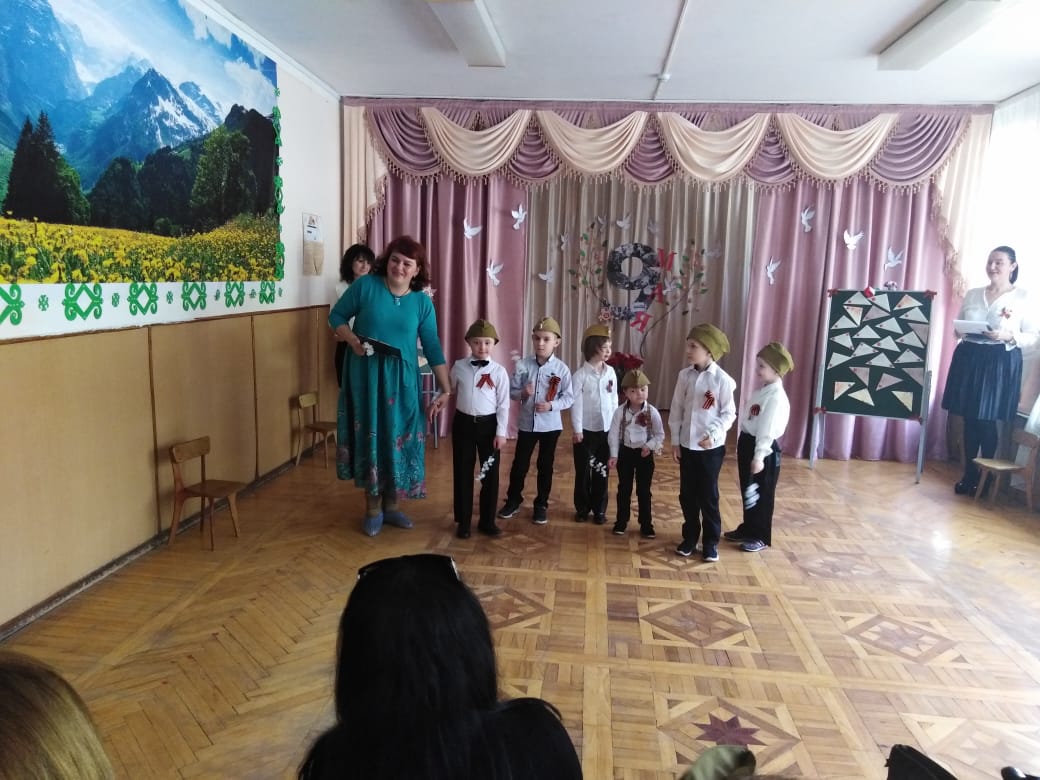 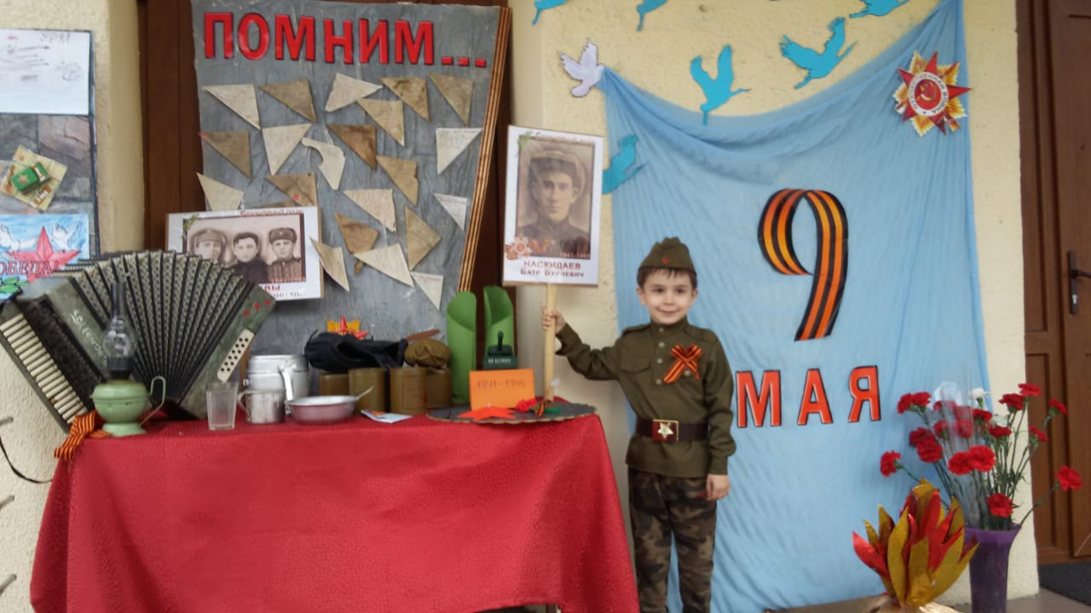 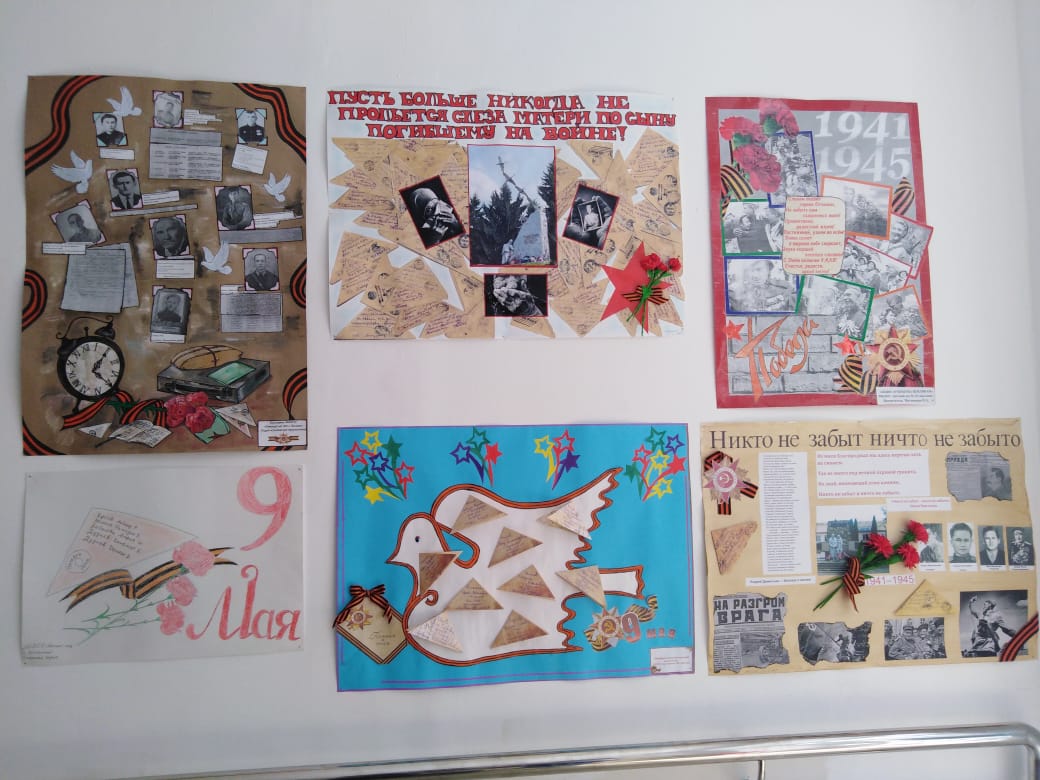 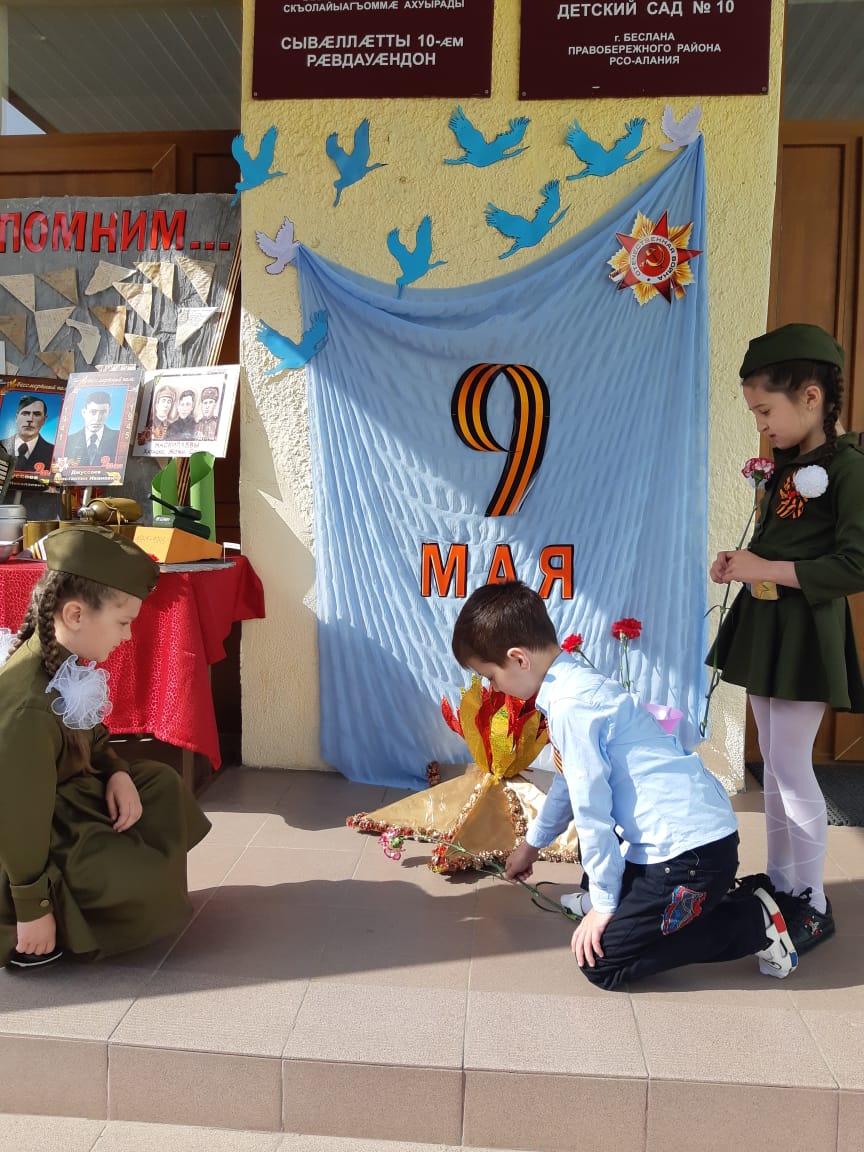 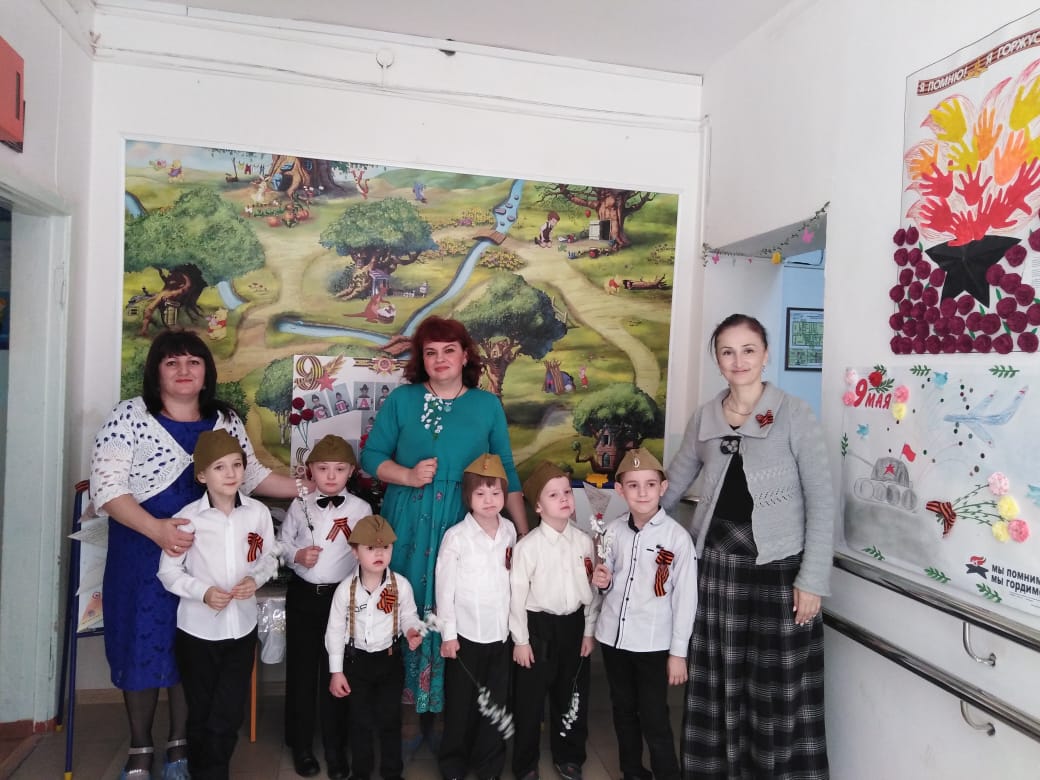 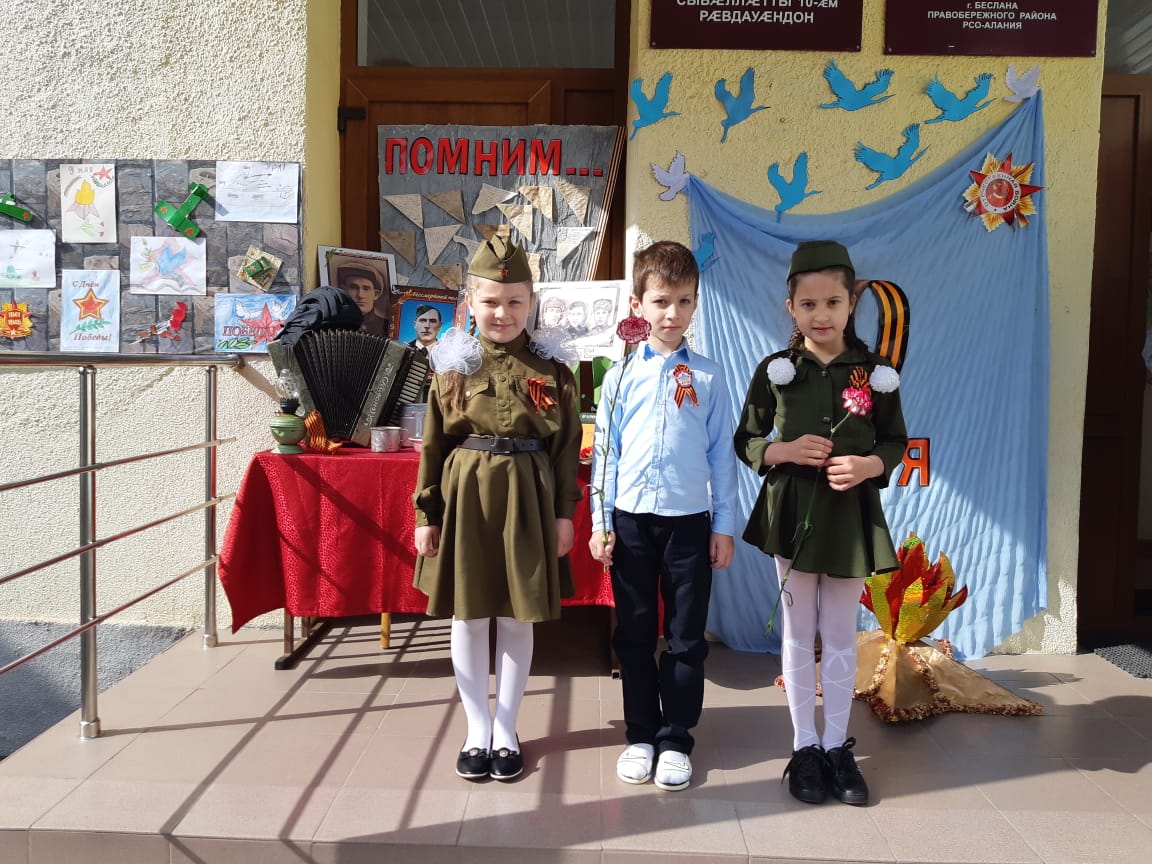 